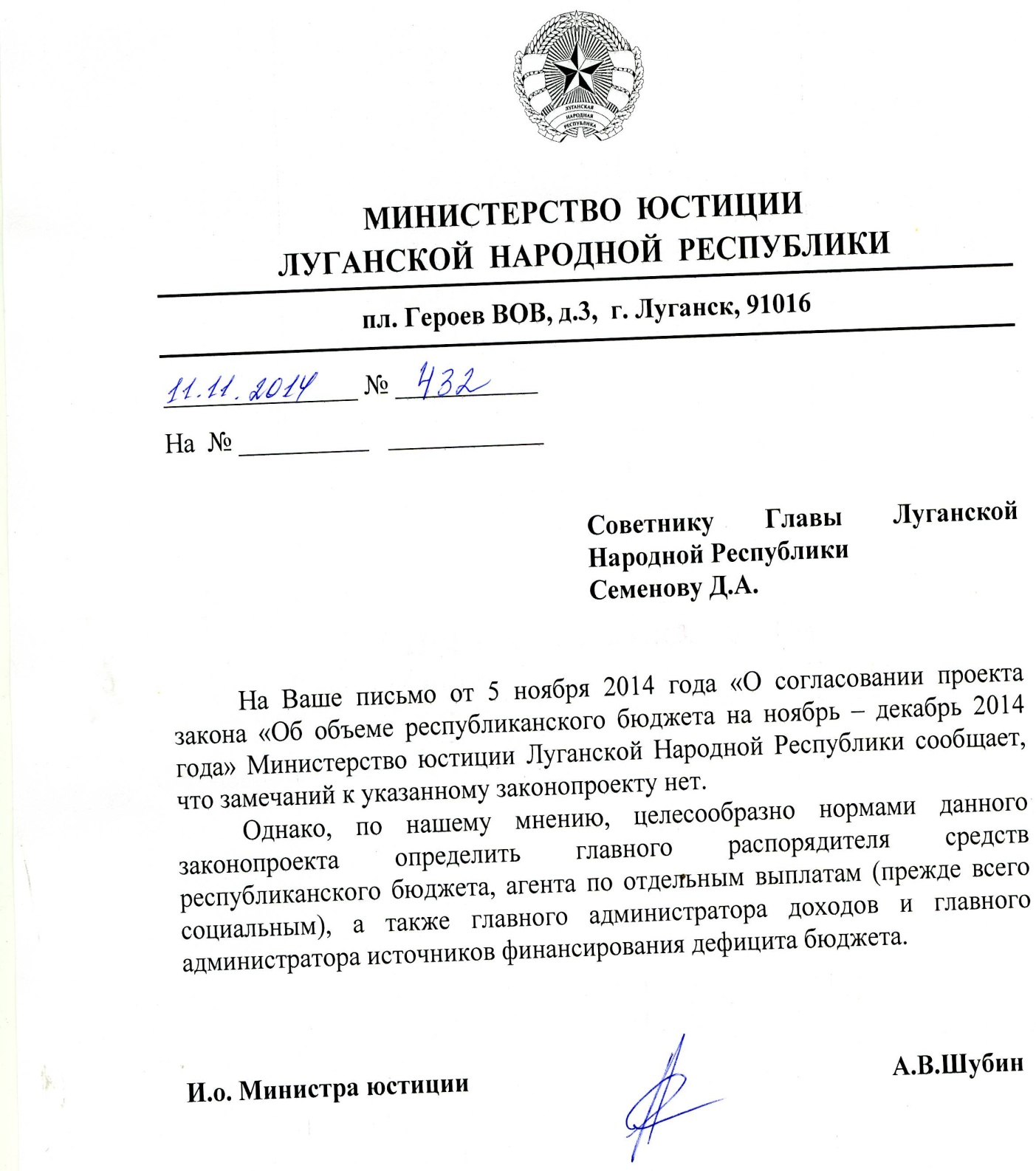 МИНИСТЕРСТВО ФИНАНСОВЛУГАНСКОЙ НАРОДНОЙ РЕСПУБЛИКИПРИКАЗ«02» марта 2016                                                                                                   № 51  ЛуганскЗарегистрировано в Министерстве юстиции Луганской Народной Республики16.03.2016 г. за №131/478 Об утверждении Положения по бухгалтерскому учету необоротных активов бюджетных учреждений(с изменениями, внесенными приказом Министерства финансов Луганской	 Народной Республики от 09.08.2016 №411, зарегистрированным в Министерстве юстиции Луганской Народной Республики 18.08.2016 за №400/747, приказом Министерства финансов Луганской	 Народной Республики от 14.01.2021 № 4, зарегистрированным в Министерстве юстиции Луганской Народной Республики 28.01.2021 за № 23/3684)С целью установления единого порядка ведения бухгалтерского учета необоротных активов в бюджетных учреждениях, на основании Положения о Министерстве финансов Луганской Народной Республики, утвержденного постановлением Совета Министров Луганской Народной Республики                           от 22.12.2014 № 02-04/18/14, п р и к а з ы в а ю:1. Утвердить Положение по бухгалтерскому учету необоротных активов бюджетных учреждений, которое прилагается.2. Начальнику Управления правовой и организационно-кадровой работы Министерства финансов Луганской Народной Республики обеспечить в установленном порядке предоставление этого приказа на государственную регистрацию в Министерство юстиции Луганской Народной Республики.3. Контроль за исполнением приказа возлагаю на Первого заместителя Министра финансов Луганской Народной Республики Дроздову Е.А., Директора Государственного казначейства Луганской Народной Республики Чепиль С.Д.4. Приказ вступает в силу по истечении 10 дней после дня его официального опубликования.Министр                                                                                              Е.В. Мануйлов                                                          Лист согласования прилагается                                        УТВЕРЖДЕНО                                                              приказом Министерства финансов                                                             	   Луганской Народной Республики                                                                          «02» марта 2016 г. № 51Зарегистрировано в Министерстве юстицииЛуганской Народной Республики 16.03.2016 г. за №131/478ПОЛОЖЕНИЕпо бухгалтерскому учету необоротных активов бюджетных учреждений
(с изменениями, внесенными приказом Министерства финансов Луганской	 Народной Республики от 09.08.2016 №411, зарегистрированным в Министерстве юстиции Луганской Народной Республики 18.08.2016 за №400/747, приказом Министерства финансов Луганской	 Народной Республики от 14.01.2021 № 4, зарегистрированным в Министерстве юстиции Луганской Народной Республики 28.01.2021 за № 23/3684)В тексте Положения слова «другие необоротные материальные активы» заменены словами «прочие необоротные материальные активы» в соответствующем падеже, согласно приказу Министерства финансов Луганской	 Народной Республики от 09.08.2016 №411, зарегистрированным в Министерстве юстиции Луганской Народной Республики 18.08.2016 за №400/747)I. Общие положения1.1. Настоящее Положение по бухгалтерскому учету необоротных активов бюджетных учреждений (далее – Положение) определяет методологические основы формирования в бухгалтерском учете информации об основных средствах, других необоротных материальных активах, нематериальных активах и незавершенном строительстве. Нормы настоящего Положения применяются бюджетными учреждениями (далее - учреждения).1.2. Термины, приведенные в настоящем Положении, имеют следующее значение: балансовая (остаточная) стоимость необоротных активов - разница между первоначальной (переоцененной) стоимостью необоротных активов и суммой их накопленного износа; законодательство – законодательство Луганской Народной Республики, законодательство, которое применяется на территории Луганской Народной Республики в соответствии с частью второй статьи 86 Конституции Луганской Народной Республики;(абзац третий пункта 1.2 раздела I Положения в редакции приказа Министерства финансов Луганской Народной Республики от 14.01.2021 № 4, зарегистрированным в Министерстве юстиции Луганской Народной Республики 28.01.2021 за № 23/3684);нематериальный актив - немонетарный актив, который не имеет материальной формы и может быть идентифицирован; объект основных средств - законченное устройство со всеми приспособлениями и принадлежностями к нему; конструктивно обособленный предмет, предназначенный для выполнения определенных самостоятельных функций; обособленный комплекс конструктивно соединенных предметов одинакового или различного назначения, имеющих для их обслуживания общие приспособления, принадлежности, управление и единый фундамент, вследствие чего каждый предмет может выполнять свои функции, а комплекс - определенную работу только в составе комплекса, а не самостоятельно; другой актив, соответствующий определению основных средств, или часть такого актива, контролируемая учреждением;основные средства - материальные активы, которые содержатся учреждением для использования в производстве/деятельности или при поставке товаров, выполнении работ и оказании услуг, для достижения поставленной цели и/или удовлетворения потребностей учреждения, сдачи в аренду другим лицам, и используются более одного года;первоначальная стоимость - историческая (фактическая) стоимость активов, по которой они оприходованы на баланс учреждения;переоцененная стоимость - стоимость необоротных активов после переоценки;срок полезного использования (эксплуатации) - ожидаемый период времени, в течение которого активы будут использоваться учреждением или с их использованием будет изготовлен (выполнен) ожидаемый объем продукции (работ, услуг);1.3. Учет необоротных активов ведется в российских рублях без копеек. Сумма копеек, уплаченных за приобретение необоротных активов, относится на фактические расходы учреждения.1.4. Расходы по найму транспорта для перевозки необоротных активов не увеличивают стоимость приобретенных необоротных активов, а относятся на фактические расходы по соответствующим кодам экономической классификации расходов бюджета.1.5. Налоги и сборы, другие услуги и расходы, уплачиваемые при приобретении, не увеличивают стоимости необоротных активов, а относятся на фактические расходы учреждения.1.6. Работы по установке структурированной кабельной системы, настройки локальной вычислительной сети и т.п., а также расходные материалы (кабельные лотки, монтажные панели, розетки, корректоры и т.п.), использованные при проведении таких работ, не относятся к стоимости необоротных активов, а списываются на фактические расходы на основании подтверждающих документов (актов выполненных работ и т.п.).1.7. Расходы на текущий и капитальный ремонт не относятся на увеличение стоимости необоротных активов, а относятся на фактические расходы по соответствующим кодам экономической классификации расходов бюджета.При проведении ремонта необоротных активов в случаях, не связанных с дооборудованием, реконструкцией, модернизацией, что привело к замене запасных частей, их стоимость не относится на увеличение стоимости необоротных активов, а относится на расходы по соответствующим кодам экономической классификации расходов бюджета.1.8. По месту хранения все необоротные активы должны находиться на ответственном хранении у материально ответственных лиц, которые назначаются приказом руководителя учреждения. С должностными лицами, отвечающими за сохранность необоротных активов, заключается письменный договор о полной индивидуальной материальной ответственности.1.9. Для организации учета и обеспечения контроля объектам учета присваивается индивидуальный инвентарный номер (кроме белья, постельных принадлежностей, одежды, обуви, библиотечных фондов, малоценных необоротных материальных активов, материалов длительного использования и имеющих специфическое назначение).Если инвентарный объект является сложным и включает отдельные элементы, составляющие вместе с ним единое целое, на каждом таком элементе должен быть указан тот же инвентарный номер, что и на основном объекте.Для белья, постельных принадлежностей, одежды, обуви и малоценных необоротных материальных активов устанавливаются номенклатурные номера. При этом предметам одного наименования, качества материала и цены присваивается один номенклатурный номер.Первые три знака инвентарного (номенклатурного) номера означают номер субсчета, четвертый - подгруппу, остальные знаки - порядковый номер предмета в подгруппе. Для тех субсчетов, для которых не выделены подгруппы, четвертый знак обозначается нулем.Инвентарные (номенклатурные) номера, присвоенные объектам необоротных активов, сохраняются за ними на весь период пребывания в этом учреждении. Номера инвентарных (номенклатурных) объектов, которые выбыли или ликвидированы, должны присваиваться другим объектам, которые заново поступили, по истечению трех лет.II. Классификация необоротных активов2.1. Для целей бухгалтерского учета необоротные активы подразделяются на следующие виды:основные средства;нематериальные активы;незавершенное строительство.2.1.1. Основные средства включают:	земельные участки;	капитальные расходы на улучшение земель;	здания и сооружения;	машины и оборудование;	транспортные средства;	инструменты, приборы, инвентарь;	рабочий и продуктивный скот;	многолетние насаждения;	другие основные средства.	Учреждения относят к другим основным средствам сценические постановочные средства стоимостью свыше 20 000 российских рублей за единицу (декорации, мебель и реквизиты, бутафории, театральные и национальные костюмы, головные уборы, белье, обувь, парики и т.п.);	прочие необоротные материальные активы, которые включают:	музейные ценности, экспонаты зоопарков, выставок;	библиотечные фонды;	малоценные необоротные материальные активы;	белье, постельные принадлежности, одежду и обувь;	временные и титульные сооружения;	природные ресурсы;	инвентарную тару;материалы длительного использования для научных целей;необоротные материальные активы специального назначения.Учреждения относят к малоценным необоротным материальным активам предметы, стоимость которых не превышает 20 000 российских рублей и срок использования которых превышает один год, и сценические постановочные средства стоимостью, не превышающей 20 000 российских рублей за единицу (декорации, мебель и реквизиты, бутафории, театральные и национальные костюмы, головные уборы, парики и т.п.); (подпункт 2.1.1. пункта 2.1. раздела Положения в редакции приказа Министерства финансов Луганской Народной Республики от 14.01.2021 № 4, зарегистрированным в Министерстве юстиции Луганской Народной Республики 28.01.2021 за № 23/3684);2.1.2. Нематериальные активы включают:авторские и смежные с ними права;другие нематериальные активы;2.1.3. Незавершенное строительство включает:капитальные расходы по не введенным в эксплуатацию основным средствам;капитальные расходы по не введенным в эксплуатацию другим необоротным материальным активам;капитальные расходы по не введенным в эксплуатацию нематериальным активам.2.2. При составлении финансовой отчетности в необоротные активы включаются долгосрочные финансовые инвестиции, порядок учета которых определяется законодательством.III. Бухгалтерский учет основных средств3.1. Приобретенные (созданные) объекты основных средств зачисляются на баланс учреждения по первоначальной стоимости.3.2. Первоначальной стоимостью объекта основных средств, приобретенного за плату, является сумма уплаченная поставщикам, с учетом пунктов 1.4-1.7 раздела I настоящего Положения.Первоначальной стоимостью объекта основных средств в случае самостоятельного изготовления (создания) является его себестоимость производства.Первоначальной стоимостью объекта основных средств, полученного в результате обмена на другой актив, является остаточная стоимость переданного объекта основных средств. Если остаточная стоимость переданного объекта основных средств равна нулю, то первоначальной стоимостью полученного объекта основных средств является его справедливая стоимость на дату оприходования.Первоначальной стоимостью объекта основных средств, полученного безвозмездно в случаях, предусмотренных законодательством, от другого учреждения или субъектов хозяйствования - юридических лиц, является первоначальная (переоцененная) стоимость, по которой основные средства учитывались у стороны, которая их передала, с учетом начисленной суммы износа за полное количество календарных месяцев их пребывания в эксплуатации. Основные средства передаются вместе с первичными документами (или их копиями) или учетными регистрами (или их копиями), или другими документами, в которых указана стоимость приобретения (создания) основных средств.3.3. Единицей учета основных средств является объект основных средств.Если один объект основных средств состоит из частей, которые имеют разный срок полезного использования (эксплуатации), то каждая из этих частей может признаваться в бухгалтерском учете как отдельный объект основных средств.Внутренняя телефонная и компьютерная сети, системы безопасности (видеонаблюдения) и комплекс охранно-пожарной сигнализации могут учитываться как отдельный инвентарный объект основных средств.Все составляющие, входящие в целостный имущественный комплекс, каждый в отдельности может учитываться как отдельный инвентарный объект. В случае передачи этого комплекса при проведении демонтажа все составляющие приходуются как отдельные инвентарные объекты.3.4. Каждое отдельное здание является инвентарным объектом. В его состав входят все необходимые для эксплуатации и размещения внутри него коммуникации: система отопления помещения, включая котельную установку для отопления (если последняя находится в самом здании), внутренняя сеть водо-газопровода и канализации со всеми устройствами, внутренняя сеть силовой и осветительной электропроводки со всей осветительной арматурой, внутренние телефонные и сигнализационные сети и вентиляционные устройства общесанитарного значения, подъемники (лифты).Если здания стоят рядом и имеют общую стену, но каждое из них - самостоятельное конструктивное целое, они считаются отдельными инвентарными объектами.Земля и здания, расположенные на ней, являются отдельными объектами основных средств и в бухгалтерском учете отражаются отдельно.Наружные помещения, ограждения и другие надворные сооружения, обслуживающие здание (сарай, забор, колодец), составляют вместе с ним один инвентарный объект. Если эти здания и сооружения обслуживают два и более помещений, они считаются самостоятельными инвентарными объектами.Внешние пристройки к зданию, имеющие самостоятельное хозяйственное значение, помещения котельных, стоящие отдельно, а также капитальные надворные пристройки (склады, гаражи) считаются также самостоятельными инвентарными объектами.3.5. Капитальные затраты на улучшение земель включаются в стоимость необоротных активов ежегодно в сумме затрат, относящихся к принятым в эксплуатацию площадям, независимо от окончания всего комплекса работ.Учет капитальных расходов на улучшение земель ведется путем распределения на следующие мероприятия: планирование земельных участков, выкорчевывание площадей под пахоту, очистка водоемов, очистки полей от камней и валунов, срезание кочек, расчистка кустарников с указанием занимаемой площади и стоимости выполненных работ по каждому мероприятию.3.6. Капитальные вложения в многолетние насаждения вводятся в состав необоротных активов ежегодно в сумме расходов на принятые в эксплуатацию площади независимо от окончания всего комплекса работ.3.7. Для других необоротных материальных активов применяется упрощенный, групповой или другой специфический порядок учета.3.8. Книги, пособия и другие издания, входящие в фонд библиотек, учитываются по групповому учету и номинальным ценам, включая стоимость начальных переплетных работ. Расходы на ремонт и реставрацию книг, в том числе и на повторные переплетные работы, на увеличение стоимости книг не относятся и списываются на фактические расходы по соответствующим кодам экономической классификации расходов бюджета.IV. Бухгалтерский учет нематериальных активов4.1. Приобретенные (созданные) объекты нематериальных активов зачисляются на баланс учреждения по первоначальной стоимости.4.2. Первоначальной стоимостью объекта нематериальных активов, приобретенного за плату, является сумма, уплаченная поставщикам, с учетом пунктов 1.4-1.7 раздела I настоящего Положения.Первоначальной стоимостью объекта нематериальных активов в случае самостоятельного изготовления (создания) является его себестоимость производства.Первоначальной стоимостью объекта нематериальных активов, полученного в результате обмена на другой актив, является остаточная стоимость переданного объекта нематериальных активов. Если остаточная стоимость переданного объекта нематериальных активов равна нулю, то первоначальной стоимостью полученного объекта нематериальных активов является его справедливая стоимость на дату оприходования.Первоначальной стоимостью объекта нематериальных активов, полученного безвозмездно в случаях, предусмотренных законодательством, от другого учреждения или субъектов хозяйствования - юридических лиц, является первоначальная (переоцененная) стоимость, по которой нематериальные активы учитывались у стороны, которая их передала, с учетом начисленной суммы износа за полное количество календарных месяцев их пребывания в эксплуатации. Нематериальные активы передаются вместе с первичными документами (или их копиями) или учетными регистрами (или их копиями), или другими документами, в которых указана стоимость приобретения (создания) нематериальных активов. В случае если такие документы отсутствуют, первоначальная стоимость определяется на уровне справедливой стоимости на дату получения, оценка которой проводится в соответствии с законодательством.4.3. Нематериальные активы для взятия на учет должны быть законченными и заверенными соответствующими документами (патентом, сертификатом, лицензией и т.п.) в порядке, установленном законодательством.4.4. На учет в составе нематериальных активов берутся приобретенные права на владение, пользование и распоряжение объектом нематериальных активов после отчуждения их (прав) от прежних владельцев и определения его стоимости.4.5. Приобретенный объект авторского права на условиях его использования, без передачи прав на владение или распоряжение, не учитывается в составе нематериальных активов. Расходы, связанные с приобретением (созданием) таких объектов, признаются расходами того отчетного периода, в течение которого они были осуществлены, без признания таких расходов в будущем нематериальным активом.4.6. Не признаются нематериальным активом, а подлежат отражению в составе расходов того отчетного периода, в котором они были осуществлены, расходы на:исследование;подготовку и переподготовку кадров.V.Бухгалтерский учет незавершенного строительства5.1. Выполненные строительно-монтажные работы по капитальному строительству (изготовление, создание), достройке, улучшению (дооборудование, реконструкция, модернизация) объектов необоротных активов, которые на дату баланса не введены в эксплуатацию, отражаются в составе незавершенного капитального строительства и относятся учреждением на фактические расходы.5.2. Расходы по незавершенным или завершенным, но не сданным в эксплуатацию объектам капитального строительства, которые были списаны на результаты выполнения сметы, учитываются с начала и до окончания указанных работ и ввода в эксплуатацию объектов необоротных активов в разрезе капитальных расходов, указанных в абзаце 4 пункта 2.1 раздела II настоящего Положения (кроме случаев, изложенных в пунктах 3.5 и 3.6 раздела III настоящего Положения).5.3. Все расходы на строительство, изготовление, создание и улучшение объектов группируются по следующим направлениям работ (расходов):проектно-поисковые работы;строительные работы;работы по монтажу оборудования;приобретение оборудования, требующего монтажа;приобретение оборудования, не требующего монтажа, инструментов и инвентаря;прочие капитальные работы и затраты.Аналитический учет незавершенного капитального строительства ведется в разрезе затрат на указанные работы (расходы) отдельно по каждому объекту.5.4. Приобретенные (построенные) учреждением или по его заказу жилые дома включаются в состав основных средств учреждения. В таком же порядке учитываются жилые помещения для военнослужащих, строящихся в военных городках для их проживания.5.5. При сооружении жилья с привлечением в порядке паевого участия средств учреждений, организаций и при приобретении квартир в домах, которые находятся в муниципальной (коммунальной) собственности и учитываются в органах местного  самоуправления, расходы, связанные с этим приобретением, списываются на фактические расходы учреждения.5.6. Постановка на учет необоротных активов, которые вводятся в эксплуатацию после окончания строительства (изготовления, разработки), осуществляется на основании первичного документа о принятии в эксплуатацию завершенного строительством (изготовлением, разработкой) объекта учреждением, в смете которого были заложены такие расходы. В документе указывается стоимость построенного (изготовленного, разработанного) необоротного актива, которая определяется на основании данных бухгалтерского учета.Приобретенные за счет средств капитального строительства оборудование, мебель, инвентарь и т.д. для обустройства объекта подлежат оприходованию.VI. Бухгалтерский учет необоротных активов, полученных как гуманитарная помощь, подарок, безвозвратная помощь6.1. Получение учреждениями необоротных активов в качестве гуманитарной помощи проводится в соответствии с законодательством.Передача получателями средств и предметов гуманитарной помощи осуществляется по доверенности получателя или документам, удостоверяющим физическое лицо приобретателя, и оформляется соответствующими расходными документами (ордерами, накладными, поручениями и т.д.).6.2. Необоротные активы, полученные бесплатно в виде безвозвратной помощи, подарка, принимаются комиссией, созданной приказом руководителя учреждения, в состав которой обязательно входит работник бухгалтерской службы, а для нижестоящих распорядителей бюджетных средств - представители учреждения высшего уровня.Комиссия составляет акт, в котором указываются наименование, количество и стоимость полученных материальных ценностей. Одновременно проставляется инвентарный номер, о чем делается запись в акте принятия необоротных активов.6.3. Первоначальная стоимость необоротных активов, полученных в качестве гуманитарной помощи, подарка, безвозвратной помощи, определяется в соответствии с  абзацем четвертым пункта 3.2 раздела III и абзацем четвертым пункта 4.2 раздела IV настоящего Положения.6.4. Бухгалтерский учет поступления, перемещения и выбытия гуманитарной помощи бухгалтерская служба и материально ответственные лица отражают в учетных регистрах, но отдельно от материальных ценностей, приобретенных за счет средств других источников поступлений.VII.Изменение стоимости необоротных активов и их переоценка7.1. Изменение первоначальной (переоцененной) стоимости необоротных активов проводится в случае индексации их первоначальной (переоцененной) стоимости в соответствии с законодательством, а также при достройке, дооборудовании, реконструкции, частичной ликвидации соответствующих объектов и модернизации, которая привела к дополнительному укомплектованию необоротных активов.7.2. Изменение стоимости необоротных активов в связи с проведением их достройки, дооборудования, реконструкции, модернизации не относится к доходам учреждения.7.3. Индексация первоначальной (переоцененной) стоимости групп необоротных активов может проводиться по самостоятельному решению руководителя учреждения. Индексация первоначальной (переоцененной) стоимости групп необоротных активов (кроме объектов жилого фонда) проводится на протяжении I квартала следующего за отчетным года в соответствии с законодательством. При проведении индексации одновременно проводится индексация суммы износа, начисленного на необоротные активы, которая сложилась на момент проведения индексации. Если балансовая (остаточная) стоимость объекта необоротных активов равняется нулю, то сумма переоценки прибавляется к его первоначальной (переоцененной) стоимости без изменения суммы износа объекта.Индексация балансовой стоимости объектов жилого фонда проводится в соответствии с законодательством.7.4. Переоценка необоротных активов учреждений проводится постоянно действующей комиссией (далее - комиссия), которая назначается приказом руководителя учреждения ежегодно и действует в течение года в составе: руководителя учреждения или его заместителя (председателя комиссии); главного бухгалтера или его заместителя (в учреждениях, в которых бухгалтерская служба не образуется, специалиста, на которого возложено исполнение обязанностей бухгалтерской службы), работника централизованной бухгалтерии (в учреждениях, обслуживаемых централизованными бухгалтериями); лица, на которое возложена ответственность за сохранность необоротных активов; других должностных лиц (по усмотрению руководителя учреждения). Комиссией осуществляется переоценка каждой отдельной единицы необоротных активов. По результатам переоценки комиссией составляется акт об изменении стоимости необоротных активов, который утверждается руководителем учреждения. Информация об изменениях первоначальной (переоцененной) стоимости и суммы износа необоротных активов заносится в регистры их аналитического учета. Износ необоротных активов8.1. На необоротные активы, находящиеся на балансе учреждений и находящиеся в эксплуатации, начисляется износ.8.2. Объектом для начисления износа является первоначальная (переоцененная) стоимость необоротных активов.8.3. Износ не начисляется на:земельные участки;памятники культурного наследия национального или местного значения;многолетние насаждения, не достигшие полного развития (возраста начала плодоношения, эксплуатационного возраста);музейные ценности, как объекты с неопределенным сроком полезного использования;природные ресурсы;незавершенное капитальное строительство;документацию по типовому проектированию независимо от стоимости;подопытных животных (собаки, крысы, морские свинки и другие).8.4. На период реконструкции, модернизации, достройки, дооборудования, консервации объекта необоротных активов начисление износа приостанавливается.8.5. Сумма начисленного износа не может превышать 100% стоимости необоротных активов.8.6. Износ, начисленный в размере 100% стоимости необоротных активов, пригодных для дальнейшей эксплуатации, не может быть основанием для их списания.8.7. Для начисления износа и с целью унификации и обоснованности определения суммы износа необоротных активов учреждений применяются сроки их полезного использования и годовые нормы износа (приложение к настоящему Положению). Износ экспонатов зоопарков, выставок, библиотечных фондов, малоценных необоротных материальных активов, белья, постельных принадлежностей, одежды и обуви, инвентарной тары, сценических постановочных средств (декораций, мебели и реквизитов, бутафории, театральных и национальных костюмов, головных уборов, белья, обуви, париков и т.п.), материалов длительного использования для научных целей начисляется в первом месяце передачи в использование объекта необоротных активов в размере 50 процентов его первоначальной стоимости и остальные 50 процентов первоначальной стоимости - в месяце его ликвидации (списания с баланса).8.8. Нормы начисления износа и сроки полезного использования объектов нематериальных активов определяются исходя из срока действия патента, свидетельства и других ограничений сроков использования объектов интеллектуальной собственности в соответствии с законодательством. На нематериальные активы, срок полезного использования которых не определен, износ не начисляется.8.9. Сумма износа объектов необоротных активов определяется в последний рабочий день декабря в российских рублях за полное количество календарных месяцев их пребывания в эксплуатации в отчетном году в соответствии с нормами износа. При передаче основных средств и нематериальных активов в случаях, предусмотренных законодательством, учреждение, которое их передает, насчитывает износ на переданные ценности в месяце их передачи, за полное количество календарных месяцев их пребывания в эксплуатации. Месячная сумма износа необоротных активов определяется делением годовой суммы износа на 12.IX. Выбытие необоротных активов9.1. Необоротный актив перестает признаваться активом (списывается с баланса) в случае его выбытия в результате продажи, ликвидации, безвозмездной передачи, недостачи, окончательной порчи или других причин несоответствия критериям признания активом.9.2. В случае выбытия объекта необоротных активов с баланса списываются его первоначальная (переоцененная) балансовая стоимость и сумма накопленного износа.9.3. Списание с баланса необоротных активов осуществляется в порядке, определенном законодательством.Министр финансов Луганской Народной Республики                                                Е.В. Мануйлов                                                                                         Приложениек Положению по бухгалтерскому                                                                                                                    учету необоротных активов                                                                                                              бюджетных учрежденийНОРМЫизноса на необоротные активы бюджетных учрежденийНазвание субсчетаНазвание подгруппыСрок полезного использования, летНорма износа к первоначальной стоимости в расчете на год, %1Здания и сооруженияДома производственно-хозяйственного назначения (подгруппа 1):из пленочных материалов, сборно-разборные, передвижные, киоски, ларьки, беседки и т.д.10101Здания и сооружениядеревянные, каркасные и щитовые, контейнерные, деревянно-металлические, каркасно-обшивные и панельные, глинобитные, сырцовые, саманные и другие аналогичные 2051Здания и сооружениябез каркасов со стенами облегченной каменной кладки, железобетонными, кирпичными и деревянными колоннами и столбами, с железобетонными, деревянными и другими перекрытиями; деревянные с брусчатыми или бревенчатыми рублеными стенами 2541Здания и сооруженияс железобетонными и металлическими каркасами, со стенами из каменных материалов, крупных блоков и панелей, с железобетонными, металлическими, другими долговечными покрытиями и другие неклассифицированные 5021Здания и сооруженияДома, полностью или преимущественно предназначенные для проживания (подгруппа 2):каркасно-камышитовые и другие облегченные 1571Здания и сооружениясырцовые, сборно-щитовые, каркасно-засыпные, глинобитные, саманные 2051Здания и сооружениядругие неклассифицированные 5021Здания и сооруженияВодокачки, стадионы, бассейны, дороги, мосты, памятники, ограды парков, скверов и общих садов и т.д. (подгруппа 3)2051Здания и сооруженияЛинии электропередач, трансмиссии и трубопроводы со всеми промежуточными устройствами, необходимыми для трансформации (преобразования) и передачи энергии и для перемещения по трубопроводам жидких и газообразных веществ к потребителю (подгруппа 4) 2051Здания и сооруженияГидротехнические сооружения, в том числе каналы, дамбы, водозащитные объекты, коллекторно-дренажные сети, водомерные посты и другие сооружения (подгруппа 5):плотины бетонные, железобетонные, каменные, земляные, тоннели, водосбросы и водоприемники, акведуки, лотки, дюкеры и водопроводные сооружения, рыбопропускные и рыбозащитные сооружения, напорные трубопроводы 5021Здания и сооруженияберегоукрепительные и берегозащитные сооружения железобетонные, бетонные, каменные 402,51Здания и сооружениягидротехнические сооружения деревянные 10101Здания и сооруженияводохранилища при земляных плотинах 5021Здания и сооруженияводосброс и водовыпуски при ставках:бетонные и железобетонные 402,51Здания и сооружениядеревянные 10101Здания и сооружениягидротехнические сооружения на каналах (шлюзы-регуляторы, мосты-отводы, дюкеры, в том числе стальные, акведуки, водосбросы каменные, бетонные и железобетонные и прочее) 402,51Здания и сооруженияоросительная и осушительная сеть: каналы земляные без облицовки, каналы, облицованные камнем, бетоном, железобетоном; водосборно-сбросная сеть из открытых земляных каналов; коллекторно-дренажные земляные каналы без крепления 402,51Здания и сооружениязакрытая коллекторно-дренажная сеть:каналы из асбестоцементных труб 402,51Здания и сооруженияканалы из гончарных труб 5021Здания и сооруженияканалы из пластмассовых труб 2051Здания и сооруженияводомерные посты 10102Машины и оборудованиеИзмерительные приборы, регулирующие приборы и устройства, лабораторное оборудование, вычислительная техника, медицинское оборудование, машины и оборудование (подгруппы 3-9) 10102Машины и оборудованиеРабочие машины и оборудование  (подгруппа 2) 1572Машины и оборудованиеСиловые машины и оборудование (подгруппа 1) 10103Транспортные средстваПодвижной состав железнодорожного, воздушного и другого транспорта (подгруппы 1-2)2053Транспортные средстваКорпуса и прицепы автомобилей  (подгруппа 1)10103Транспортные средстваАвтомобили легковые с двигателем внутреннего сгорания объемом цилиндра (подгруппа1): до  куб. 7153Транспортные средстваболее  куб. и другие10103Транспортные средстваАвтомобили грузовые (подгруппа 1): грузоподъемностью до 5 т 7153Транспортные средствагрузоподъемностью от 5 т до 20 т7153Транспортные средствагрузоподъемностью более 20 т и другие 7153Транспортные средстваАвтобусы с двигателем внутреннего сгорания объемом цилиндра (подгруппа 1):до  куб. 7153Транспортные средстваболее  куб. и другие 10103Транспортные средстваВсе виды гужевого, производственного и спортивного транспорта (подгруппы 3-5) 5204Инструменты, приборы и инвентарьИнструменты (подгруппа 1)5204Инструменты, приборы и инвентарьПроизводственный и хозяйственный инвентарь (подгруппы 2-3)10105Рабочие и продуктивные животныеЖивотные зоопарков и подобных учреждений, служебные собаки  (подгруппы 3, 4)5205Рабочие и продуктивные животныеРабочий, продуктивный и другой скот (подгруппы 1, 2)7156Многолетние насажденияКультуры ягодные (земляника)3356Многолетние насажденияКультуры ягодные (кроме земляники), плодовые, овощные 10106Многолетние насажденияКультуры эфиромасличные, лекарственные 10106Многолетние насажденияНасаждения искусственные ботанических садов и других научно-исследовательских учреждений и учебных заведений для научно-исследовательских целей 2056Многолетние насажденияНасаждения озеленительные и декоративные 2546Многолетние насажденияЗащитные и другие лесные насаждения5026Многолетние насажденияДругие долгосрочные биологические активы, не классифицированные 2057Прочие основные средстваПрочие основные средства (подгруппы 1, 3)10108Необоротные материальные активы специального назначенияНеоборотные материальные активы специального назначения2059Временные нетитульные сооруженияВременные нетитульные сооружения 520